                                     ΠΡΟΣΚΛΗΣΗ ΕΚΔΗΛΩΣΗΣ ΕΝΔΙΑΦΕΡΟΝΤΟΣ Εκπαιδευτική μετακίνηση τεσσάρων (4) ημερών στο Μιλάνο της Ιταλίας στο πλαίσιο συμμετοχής ομάδας μαθητών του σχολείου στο διεθνές μαθητικό συνέδριο MilanMUN – Πέμπτη 21 με Κυριακή 24 Μαρτίου 2024Το Β΄Αρσάκειο Γενικό Λύκειο Ψυχικού θα πραγματοποιήσει πολυήμερη (4 μέρες) εκπαιδευτική εκδρομή 15 μαθητών στο Μιλάνο της Ιταλίας στο πλαίσιο συμμετοχής ομάδας μαθητών στο διεθνές μαθητικό συνέδριο Milan MUN στο Μιλάνο της Ιταλίας σύμφωνα με το άρθρο 5 §1.ε της ΥΑ με αριθμό 20883/ΓΔ4 /ΦΕΚ 456/Β΄/13-2-2020. • Με κάθε προσφορά να κατατίθεται από το ταξιδιωτικό γραφείο απαραιτήτως και Υπεύθυνη Δήλωση, ότι διαθέτει ειδικό σήμα λειτουργίας, το οποίο
βρίσκεται σε ισχύ.Στα κριτήρια επιλογής θα συνεκτιμηθούν: η ποιότητα και η ασφάλεια των προτεινόμενων ξενοδοχείων, η εμπειρία και η αξιοπιστία του διοργανωτή, οι προσφερόμενες υπηρεσίες και κάθε τι που βοηθά στην επιτυχή διοργάνωση και υλοποίηση της εκδρομής.• Οι προσφορές κατατίθενται   κ λ ε ι σ τ έ ς  και σε έντυπη μορφή (όχι email ή fax) στο γραφείο της Διεύθυνσης του Β΄ Αρσακείου Γενικού Λυκείου Ψυχικού (Γραφείο Διευθύντριας, 2ος όροφος, κεντρικό κτήριο, Αρσάκη 1, Πλατεία Μιχαλακοπούλου, Π. Ψυχικό).                                                                                                     Η Διευθύντρια του σχολείου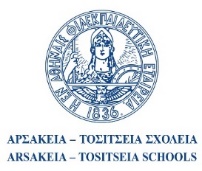        Β΄ΑΡΣΑΚΕΙΟ ΓΕΝΙΚΟ ΛΥΚΕΙΟ ΨΥΧΙΚΟΥ         Αρσάκη 1 - (Πλ. Μιχαλακοπούλου)                 Τ.Κ. 154 52 - Π. Ψυχικό                                                                        Τηλ.: 2106755107                                                                                                                                                                                                Ημερομηνία          16/11/2023Αρ. Πρ. 706ΠΡΟΣ:  Τουριστικά Γραφεία(μέσω ιστοσελίδας Δ.Δ.Ε. Β΄ Αθήνας)1ΣΧΟΛΕΙΟΒ΄ΑΡΣΑΚΕΙΟ ΓΕΝΙΚΟ ΛΥΚΕΙΟ ΨΥΧΙΚΟΥ2ΠΡΟΟΡΙΣΜΟΣ/ΟΙ-ΗΜΕΡΟΜΗΝΙΑ ΑΝΑΧΩΡΗΣΗΣ ΚΑΙ ΕΠΙΣΤΡΟΦΗΣΑναχώρηση από Αθήνα για ΜΙΛΑΝΟ (Ιταλία)  21/3/2024 Επιστροφή στην Αθήνα από Μιλάνο 24/3/2024(Τρεις (3) διανυκτερεύσεις  σε ξενοδοχείο στο κέντρο του Μιλάνου)3ΠΡΟΒΛΕΠΟΜΕΝΟΣ ΑΡΙΘΜΟΣ ΣΥΜΜΕΤΕΧΟΝΤΩΝ(ΜΑΘΗΤΕΣ-ΚΑΘΗΓΗΤΕΣ)15 ΜΑΘΗΤΕΣ (± 10%) και 2 ΚΑΘΗΓΗΤΕΣ (αρχηγός και συνοδός καθηγητής)4ΜΕΤΑΦΟΡΙΚΟ ΜΕΣΟ/Α-ΠΡΟΣΘΕΤΕΣ ΠΡΟΔΙΑΓΡΑΦΕΣΑΕΡΟΠΛΑΝΟ (απευθείας πτήση)Αναχώρηση από Αθήνα για Μιλάνο 21/3/2024 (πρωινή πτήση)Αναχώρηση από Μιλάνο για Αθήνα 24/3/2024 (απογευματινή πτήση)(μαθητές και συνοδοί να μετακινηθούν όλοι μαζί με την ίδια πτήση – να αποφευχθούν οι πτήσεις χαμηλού κόστους)ΤΟΥΡΙΣΤΙΚΟ ΛΕΩΦΟΡΕΙΟΜόνο από και προς το αεροδρόμιο του Μιλάνου, καθώς και για μια απογευματινή ξενάγηση της πόλης, είτε την Πέμπτη 21/03/2024 είτε το Σάββατο 23/03/2024. Το λεωφορείο να διαθέτει όλες τις προβλεπόμενες από την κείμενη νομοθεσία προδιαγραφές (έγγραφα καταλληλόλητας των οχημάτων, επαγγελματική άδεια οδήγησης, ελαστικά σε καλή κατάσταση κ.λπ.) καθώς και τις προϋποθέσεις ασφαλείας για μετακίνηση μαθητών (ζώνες ασφαλείας, έμπειρους οδηγούς κ.λπ.).5ΚΑΤΗΓΟΡΙΑ ΚΑΤΑΛΥΜΑΤΟΣ-ΠΡΟΣΘΕΤΕΣ ΠΡΟΔΙΑΓΡΑΦΕΣ(ΜΟΝΟΚΛΙΝΑ/ΔΙΚΛΙΝΑ/ΤΡΙΚΛΙΝΑ-ΠΡΩΙΝΟ Ή ΗΜΙΔΙΑΤΡΟΦΗ) Τρεις διανυκτερεύσεις σε ξενοδοχείο τριών ή τεσσάρων αστέρων μέσα στην πόλη του Μιλάνου, σε δίκλινα και τρίκλινα δωμάτια για τους μαθητές και μονόκλινα για τους συνοδούς καθηγητές. Πρωινό καθημερινά εντός του ξενοδοχείου.6ΛΟΙΠΕΣ ΥΠΗΡΕΣΙΕΣ (ΠΡΟΓΡΑΜΜΑ, ΠΑΡΑΚΟΛΟΥΘΗΣΗ ΕΚΔΗΛΩΣΕΩΝ, ΕΠΙΣΚΕΨΗ ΧΩΡΩΝ, ΓΕΥΜΑΤΑ κ.τ.λ.))Ιατρική κάλυψη.Για την ξενάγηση της πόλης θα χρειαστούμε ξεναγό.7ΠΡΟΣΘΕΤΑ• Βεβαίωση διαθεσιμότητας αεροπορικών εισιτηρίων ΑΘΗΝΑ – ΜΙΛΑΝΟ – ΑΘΗΝΑ• Βεβαίωση διαθεσιμότητας των απαιτούμενων δωματίων για τη διαμονή μαθητών στο ξενοδοχείο.•  Φόροι αεροδρομίων, όλα τα έξοδα του λεωφορείου, τα διόδια, τα έξοδα parking.• Το πρακτορείο που θα επιλεγεί θα πρέπει μετά τη διαδικασία επιλογής να προσκομίσει στο σχολείο βεβαίωση ότι έχει προβεί σε κράτηση των εισιτηρίων από την αεροπορική εταιρεία στο όνομα του σχολείου και των δωματίων του ξενοδοχείου.8ΥΠΟΧΡΕΩΤΙΚΗ ΑΣΦΑΛΙΣΗ ΕΠΑΓΓΕΛΜΑΤΙΚΗΣ ΑΣΤΙΚΗΣ ΕΥΘΥΝΗΣ ΔΙΟΡΓΑΝΩΤΗΝΑΙ9ΠΡΟΣΘΕΤΗ ΠΡΟΑΙΡΕΤΙΚΗ ΑΣΦΑΛΙΣΗ ΚΑΛΥΨΗΣΕΞΟΔΩΝ ΣΕ ΠΕΡΙΠΤΩΣΗ ΑΤΥΧΗΜΑΤΟΣ  Ή ΑΣΘΕΝΕΙΑΣ (ΤΑΞΙΔΙΩΤΙΚΗ ΑΣΦΑΛΙΣΗ - ΑΣΦΑΛΙΣΗ COVID19) ΝΑΙ10ΤΕΛΙΚΗ ΣΥΝΟΛΙΚΗ ΤΙΜΗ ΟΡΓΑΝΩΜΕΝΟΥ ΤΑΞΙΔΙΟΥ(ΣΥΜΠΕΡΙΛΑΜΒΑΝΟΜΕΝΟΥ  Φ.Π.Α.)ΝΑΙ11ΕΠΙΒΑΡΥΝΣΗ ΑΝΑ ΜΑΘΗΤΗ (ΣΥΜΠΕΡΙΛΑΜΒΑΝΟΜΕΝΟΥ Φ.Π.Α.)ΝΑΙ12ΚΑΤΑΛΗΚΤΙΚΗ ΗΜΕΡΟΜΗΝΙΑ ΚΑΙ ΩΡΑ ΥΠΟΒΟΛΗΣ ΠΡΟΣΦΟΡΑΣΗΜΕΡ/ΝΙΑ: Πέμπτη 23/11/2023      ΩΡΑ: 12:0013ΗΜΕΡΟΜΗΝΙΑ ΚΑΙ ΩΡΑ ΑΝΟΙΓΜΑΤΟΣ ΠΡΟΣΦΟΡΩΝΗΜΕΡ/ΝΙΑ: Πέμπτη 23/11/2023       ΩΡΑ: 13:00